Формуляр за контакти с FIN-NET във връзка с трансгранични жалбиКога да използвате този формуляр: Използвайте този формуляр за контакти, ако:живеете в страна от Европейското икономическо пространство (всички страни от ЕС + Исландия, Лихтенщайн и Норвегия)искате да се оплачете от доставчик на финансови услуги в друга страна от Европейското икономическо пространствосте се оплакали на доставчика, но все още не сте удовлетворени иискате да разберете кой орган за извънсъдебно разрешаване на спорове може да разреши спораКак да използвате настоящия формуляр: Моля, попълнете исканата информация по-долу и изпратете формуляра по електронна или обикновена поща на съответния орган за разрешаване на спорове въввашата страна или встраната на доставчика на финансови услугиНа уебсайта FIN-NET е достъпен списък на органите за разрешаване на спорове във всяка страна, както и на областите, в които те работят. Би било от полза да прикрепите копие от важни документи, по-специално писмени отговори на доставчика на вашата жалба.Кой език да използвате: Вижте списъка на членовете на FIN-NET, за да разберете на кои езици работят различните органи за разрешаване на спорове. Изберете един от езиците, за да попълните формуляра. Например, ако решите да изпратите формуляра на член на FIN-NET, който работи с френски и английски, попълнете неговата френска или английска версия. Тук можете да намерите формуляра на всички достъпни езици.Какви са следващите стъпки: Членовете на FIN-NET ще ви информират дали могат да решат проблема ви. Те могат да ви препратят към друг член на мрежата. Органът за разрешаване на спорове, който реално разглежда вашата жалба, може да поиска да предоставите допълнителна информация или първо да попълните формуляра за жалби, за да може да прецени случая задълбочено.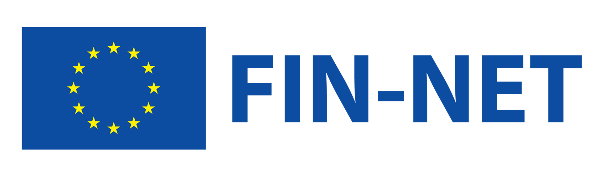 Формуляр за контакти с FIN-NET за трансгранични жалби във връзка с финансови услугиТук са достъпни други езикови версииИнформация за васИнформация за васСтраната, в която живеете фамилно име собствено именационалностпълен адресТелефонен номер, на който можете да бъдете откритВашият електронен адресИнформация за доставчика на финансови услугиИнформация за доставчика на финансови услугиПълно наименованиеВид на дружеството (например банка, застраховател)Пълен адрес на офиса, с който сте били в контактТелефонен номер, номер на факс и електронен адрес на този офис (не е задължително)Държава, в която се намира офисътИнформация за вашата жалбаИнформация за вашата жалбаКратко резюме на причините за вашата жалбаДата на събитията, довели до спораДанни за договора, например номер на застрахователната полица (ако е възможно, моля, прикачете копие от договора)Дата, на която сте подали оплакване до доставчика (ако е възможно, моля, прикачете копие от вашето съобщение до доставчика)Дата на последния отговор на доставчика (ако е възможно, моля, прикачете копие от отговора)Започнали ли сте друга процедура (в съд, арбитражен съд) във връзка със същите факти?